JAVNI POZIV ZA DOSTAVU PODATAKA O AZBESTNOM OTPADU	Pozivaju se vlasnici, odnosno korisnici građevina na području Općine Punat u kojima se nalazi azbest da sukladno članku 30. stavku 1. Pravilnika o građevnom otpadu i otpadu koji sadrže azbest („Narodne novine“ broj 69/16) dostave podatke o lokacijama, količinama, vrsti i statusu materijala na kojima se nalazi azbest.	Prema članku 18. stavka 1. Pravilnika o građevnom otpadu i otpadu koji sadrže azbest vlasnik odnosno korisnik građevine u kojoj se nalazi azbest dužan je, radi planiranja sustava gospodarenja građevnim otpadom koji  sadrži azbest, na poziv jedinice lokalne samouprave, u roku određenim tim pozivom, dostaviti podatke o lokaciji građevine procjeni količine, vrste i statusu materijala za kojeg je izvjesno da će postati azbestni otpad.	Obrazac prijave objekta koji sadrži azbest će biti dostavljen svakom domaćinstvu na području otoka Krka uz račun Ponikve voda d.o.o. i Ponikve eko otok Krk d.o.o.	Vlasnici odnosno korisnici građevina na kojima se nalazi azbest popunjeni Obrazac prijave objekta koji sadrži azbest trebaju najkasnije do 24. srpnja 2017. godine dostaviti pisanim putem na adresu: Općina Punat, Novi put 2, 51521 Punat ili elektronskim putem na adresu e-pošte: opcina@punat.hr. 	Za sve informacije slobodno kontaktirajte g. Daniela Strčića, višeg referenta za nabavu, gospodarstvo i EU fondove na broj 051/855-689 ili na adresu e-pošte: daniel.strcic@punat.hr.										PROČELNICA									      Nataša Kleković, dipl. iur.OBRAZAC PRIJAVE OBJEKTA KOJI SADRŽI AZBEST1. PODACI O PRIJAVITELJU2. PODACI O LOKACIJI I OPIS MATERIJALA OD AZBESTAU ______________________, dana ___________________ 2017. godine								Potpis vlasnika / korisnika objekta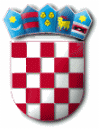 R E P U B L I K A   H R V A T S K APRIMORSKO – GORANSKA ŽUPANIJAOPĆINA PUNATJEDINSTVENI UPRAVNI ODJELKLASA:    351-01/17-01/3URBROJ:  2142-02-03/5-17-1Punat, 14. lipnja 2017. godineIme i prezime:Ime i prezime:OIB:OIB:Adresa:Tel./Mob.:Vrsta objekta (namjena)Lokacija – broj katastarske čestice i katastarska općinaAdresa objekta – ulica i kućni brojVrsta materijala od azbestaProcijenjena količina materijala od azbestaStarost i stanje materijala od azbestaStanje objekta u/na kojem se nalazi azbestOstali podaci